AM Thamer/TA Mohammed/TM Ali      الاسم المستخدم لنشرالبحوث حسب الكوكل سكولر  thamer.a.m @coeng.uobaghdad.edu.iqالايميل الرسميمدرس دكتورالدرجة العلميةImpact of Different Pumping Scenarios on Groundwater Level and Seawater Intrusion into the Tripoli Aquifer Evaluation of Pier-scour Predictions for Wide Piers Using Field Data Permeable Channel Cross Section for Maximizing Stormwater Infiltration and Seepage Rates Simulation and Optimization of Multiple Points Hedging Policies for Operation of Cameron Highland Hydropower Reservoir System, Malaysia Experimental Investigation of Scour at a Channel Junctions of Different Diversion Angles and Bed Width Ratios Scour Geometry at Long Skewed Bridge Piers under Shallow Water Flows Comparison of Selected Pier-Scour Equations for Wide Piers Using FieldData Prediction of Local Scour Around Wide Bridge Piers Under Clear-water Conditions Groundwater Pollution Vulnerability Assessment Using A New GIS-Based DRASTIC Method Clear-water scour at long skewed bridge piersAn Evaluation of Existent Methods for Estimation of Embankment Dam Breach ParametersModeling the Effect  of Sediment Coarseness on Local Scour at Wide Bridge PiersScour geometry at long skewed bridge piers under shallow water flowsالبحوث المنشورة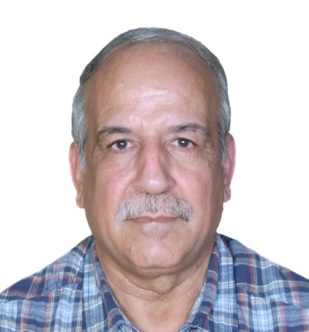 الاسم الثلاثي واللقب التميمي محمد احمد ثامر Predction Scour at River Bridge Abutments over TimeObject-based Classification of QuickBird Image and Low Point Density LIDAR for Tropical Trees and Shrubs MappingOptimization of Exclusive Release Policies   by Using Genetic AlgorithmGeneralized regression neural network for prediction of peak outflow from dam breakArtificial Nural Network for Modeling Rainfall-RunoffAssessment of Using Synthetic Polymers in Dewatering of Sewage SludgeAssessment of Using Hollow Fibre Microfiltration in Treating Lake WaterConsruction Scour Analaysia at Protruding Bridge Abutment Dual Polyelectrolytes Incorparting Moringa Oleifera in Dewatering of Sewage SludgeInfluence of Extracted and Freeze-drying Durations on the Effectiveness of Moringa  Oleifera Seeds Powder as Natural CoagulantLocal Scour at Piled Bridge Piers Including and Examination of the Superposition MethodClear Water Scour around Pile Groups in Shallow Water Flowالبحوث المنشورةUrban Water Management, Urban Stormwater Management, River Restoration,  Hydraulic and Hydrologic Modelling, Sedimentation and Scouring, Groundwater and Wells, , Water Quality Modelling,  Advancement in Water and Wastewater Treatmentsالاتجامهات البحثيةلا يوجدكتب ومؤلفاتثمانية وعشرون في جامعة  UBM  في ماليزيارسائل الماجستير التي اشرف عليهاخمسة واربعون في جامعة  UBM  في ماليزيااطاريح الدكتوراة التي اشرف عليها